Soubor rozpočtových opatření č. 1ObsahNávrhy změn schváleného rozpočtu na rok 2022 překládané orgánům města.Důvodová zprávaRozpočtové opatření č. 1 - Zapojení nevyčerpaných finančních prostředků do rozpočtu 2022 a vratky dotací v rámci finančního vypořádáníZapojení nevyčerpaných finančních prostředků z dotačních titulů:V rámci dotačního projektu 109_Slavkov u Brna z kapitoly Ministerstva práce a sociálních věcí v rámci Operačního programu Zaměstnanost nebyla v roce 2021 vyčerpána částka:neinvestiční část dotace účelový znak 104113013 ve výši 4.911,57 Kč a účelový znak 104513013 ve výši 41.718,29 Kč,investiční část dotace účelový znak 104113013 ve výši 28.786 Kč, účelový znak 104513013 ve výši 244.681 Kč. Vyúčtování dotace proběhne po jejím ukončení v roce 2023.Zapojení nevyčerpané části dotace MAP II ve výši 580.033,20 Kč (účelový znak 33063) poskytnuté z kapitoly MŠMT ČR v rámci výzvy 02_17_047 (Místní akční plány vzdělávání II). Dotace je víceletá a bude vyúčtována po jejím ukončení.Zapojení nevyčerpané dotace Ministerstva práce a sociálních věcí ČR ve výši 491.282 Kč poskytnuté za účelem pokrytí nákladů na zajišťování pomoci osobám pečujícím, osobám v evidenci, svěřeným dětem a provádění dohledu nad výkonem pěstounské péče vedené pod účelovým znakem 13010.Zapojení nevyčerpaných finančních prostředků poskytnutých na Strategii veřejné zeleně města ve výši 241.395,40 Kč účelový znak 90003 a ve výši 42.599,18 Kč účelový znak 90006. Zapojení neprofinancovaných investičních akcí:Z důvodu nepříznivých klimatických podmínek nebyla dokončena investiční akce Úsekové měření rychlosti - radar Velešovice. Práce pokračujíc v roce 2022, a proto i nevyčerpané finanční prostředky z tohoto titulu budou převedeny do rozpočtu pro rok 2022:částka 200.000 Kč - Programové vybavení - radar Velešovicečástka 5.257.710 Kč - Úsekové měření rychlosti - radar VelešoviceZ důvodu nepříznivých klimatických podmínek a nedostatku materiálu na trhu (zvláště stavebního dřeva) nebyla v roce 2021 dokončena akce rekonstrukce budovy Husova 63. Rekonstrukce bude pokračovat v roce 2022 a nevyčerpané finanční prostředky z rozpočtu roku 2021 ve výši 3.353.965,97 Kč budou převedeny do rozpočtu roku 2022 na položku IR - Husova 63.Odvod daně z přidané hodnoty za prosinec 2021Prodej pozemkuV závěru roku 2021 (21. 12. 2021) byla na účet města přijata úhrada za pozemek ve výši 1.400.000 Kč od společnosti Kámen dekor. Protože se jedná o prodej stavebního pozemku z majetku města, má město povinnost dle § 56 odst. 2 zákona o dani z přidané hodnoty odvést daň z přidané hodnoty ve výši 242.975,21 Kč. Město je měsíčním plátce daně z přidané hodnoty a bude tuto daň odvádět v rámci daňového přiznání podaného v lednu 2022. V rozpočtu roku 2021 je příjem za pozemek nad rámec schváleného rozpočtu a z tohoto přebytku bude hrazen převedena výše odvodu DPH do rozpočtu města pro rok 2022.Režim přenesené daňové povinnostV měsíci prosinci 2021 byly hrazeny faktury od dodavatelů stavebních prací na bytových a nebytových prostorách, které spadají do režimu přenesené daňové povinnosti, to znamená, že odvod daně z přidané hodnoty zajišťuje odběratel (příjemce faktury). Město je měsíční plátce daně z přidané hodnoty a proto je nutné uhradit tuto přenesenou daňovou povinnost za prosinec 2021 v lednu 2022. Jedná se o:elektromagnetický pohon křídlových dveří ve výši 29.400 Kčvýměna řízení výtahů DPS ve výši 12.150 Kčrekonstrukce střechy Bučovická 187 ve výši 137.756,24 Kč.U všech uvedených položek se jedná o přesun nevyčerpaných finančních prostředků z rozpočtu 2021 do rozpočtu pro rok 2022.Finanční vypořádání dotací - vratky:V rámci finančního vypořádání dotací za rok 2021 budou vráceny nevyčerpané finanční prostředky z dotací:dotace MPZ (Městské památkové zóny) ve výši 17.400 Kčdotace volby do Poslanecké sněmovny ČR ve výši 3.400 Kčdotace Tenkrát ve Slavkově ve výši 601.895,40 Kč dotace Sociálně-právní ochrana dětí ve výši 112.508,50 KčVšechny uvedené vratky dotací budou převedeny zpět na účet poskytovatele dotace nejpozději do 5. 2. 2022.Celkové navýšení rozpočtu města pro rok 2022 z výše uvedených titulů bude pokryto napojením položky 8115 Financování - Změna stavu krátkodobých prostředků na bankovních účtech (nevyčerpané finanční prostředky z minulých let - výsledek rozpočtového hospodaření za rok 2021).Výsledek rozpočtového hospodaření města za rok 2021 skončil přebytkem ve výši  57.672 tis. Kč. Na  kladném výsledku rozpočtového hospodaření se na straně příjmů projevil především vyšší výběr daňových příjmů, který byl především v měsíci prosinci o polovinu vyšší než v předchozích letech. Daňové příjmy byly o 17.506 tis. Kč vyšší než upravený rozpočet města pro rok 2021. Celkově příjmy města v roce 2021 přesáhly upravený rozpočet města o 25.005 tis. Kč.Naopak na straně výdajů nedošlo k dočerpání všech položek upraveného rozpočtu. U běžných výdajů šlo o úsporu ve výši 11.489 tis. Kč a u kapitálových výdajů o úsporu ve výši 25.311 tis. Kč. Některé z položek budou v rámci tohoto rozpočtového opatření převedeny do rozpočtu pro rok 2022.I. Rada města schvalujerozpočtová opatření v předloženém znění v souladu s usnesením zastupitelstva města Slavkov u Brna č. 414/26/ZM/2021 ze dne 13.12.2021, které pověřuje radu města schvalovat a provádět změny rozpočtu na rok 2022 formou rozpočtových opatření: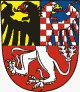 Č. RO.ORJ§Pol.ORGÚZTextPříjmy (Kč)Výdaje (Kč)1816171516914006104113013MěÚ - Ostatní služby5 0001816171516914006104513013MěÚ - Ostatní služby41 8001816171611114006104113013MěÚ - Programové vybavení28 8001816171611114006104513013MěÚ - Programové vybavení244 7001723299501133063OVV - MAP II580 1001504339501113010SV - Pěstounská péče491 3001413799516958190003IR - NF Strategie veřejné zeleně ve městě241 4001413799516958190006IR - NF Strategie veřejné zeleně ve městě42 60014161716111611164IR - Programové vybavení - radar Velešovice200 000141617161216122IR - Úsekové měření rychlosti - radar Velešovice5 257 70014136126121568IR - Husova 633 354 00013663995362FO - Platby daní a poplatků DPH243 000143361261213911444003SB - Byty - technické zhodnocení - DPS výtahy29 400145361361213900324001SB - Poliklinika - elektromagnetický pohon dveří12 20014336126121556SB - Byty - Rekonstrukce střechy Bučovická 187137 8001216402536434054SÚ - Vratka dotace MPZ17 4001616402536498071VV - Vratka dotace - volby do Poslanecké sněmovny ČR3 40017164025364214OVV - Vratka dotace - Tenkrát ve Slavkově601 9001506402536413011SV - Vratka dotace - Sociálně právní ochrana dětí112 6001358115FO - Změna stavu kr. prostředků na bank. účtech11 645 100Č.ROORJ§Pol.ORGÚZTextPříjmy (Kč)Výdaje (Kč)1
 816171516914006104113013MěÚ - Ostatní služby5 0001
 816171516914006104513013MěÚ - Ostatní služby41 8001
 816171611114006104113013MěÚ - Programové vybavení28 8001
 816171611114006104513013MěÚ - Programové vybavení244 7001
 723299501133063OVV - MAP II580 1001
 504339501113010SV - Pěstounská péče491 3001
 413799516958190003IR - NF Strategie veřejné zeleně města241 4001
 413799516958190006IR - NF Strategie veřejné zeleně města42 6001
 4161716111611164IR - Programové vybavení - radar Velešovice200 0001
 41617161216122IR - Úsekové měření rychlosti - radar Velešovice5 257 7001
 4136126121568IR - Husova 633 354 0001
 3663995362FO - DPH243 0001
 43361261213911444003SB - byty - technické zhodnocení - DPS výtahy29 4001
 45361361213900324001SB - Elektromagnetický pohon dveří12 2001
 4336126121556SB - Rekonstrukce střechy Bučovická 187137 8001
 216402536434054SÚ - Vratka dotace - MPZ17 4001
 616402536498071VV - Vratka dotace - volby do Poslanecké sněmovny ČR3 4001
 7164025364214OVV - Vratka dotace - Tenkrát ve Slavkově601 9001
 506402536413011SV - Vratka dotace - Sociálně-právní ochrana dětí112 6001
 358115FO - Změna stavu kr. prostředků na bank. účtech11 645 100